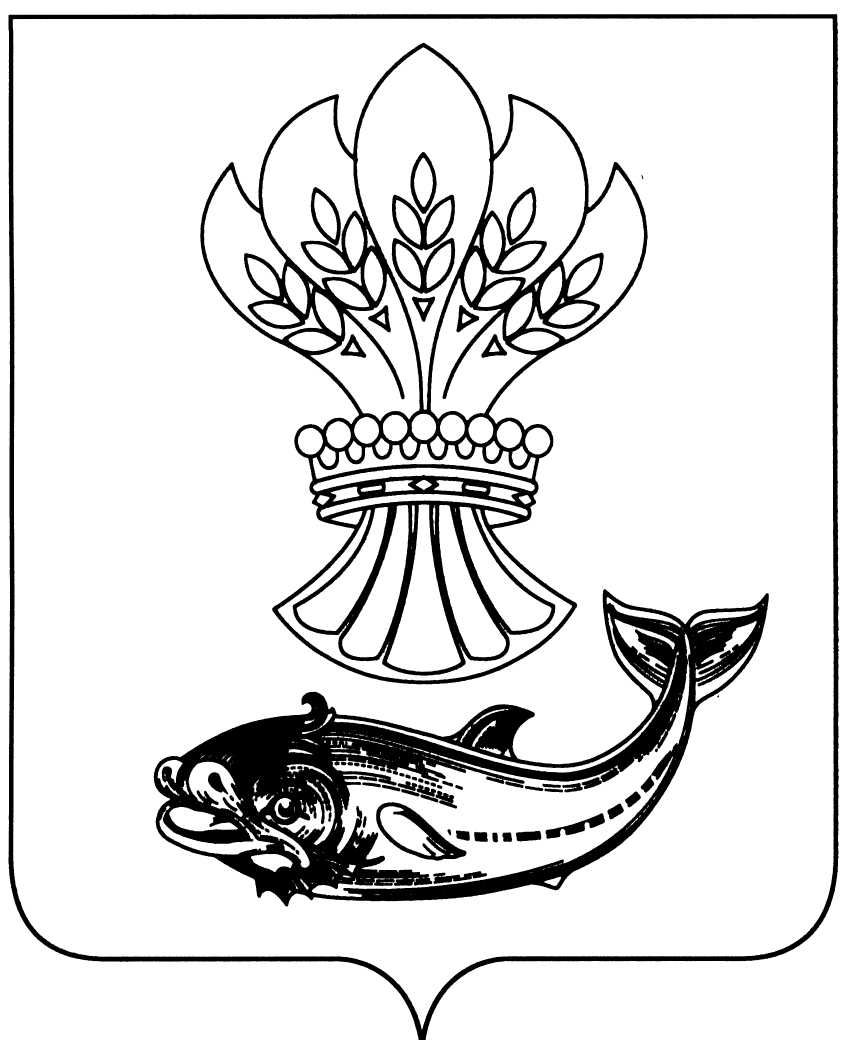 АДМИНИСТРАЦИЯ  ПАНИНСКОГО  МУНИЦИПАЛЬНОГО  РАЙОНАВОРОНЕЖСКОЙ  ОБЛАСТИП О С Т А Н О В Л Е Н И Еот  16.05.2018   № 158р .п. ПаниноВ связи с кадровыми изменениями, администрация Панинского  муниципального  района Воронежской области  п о с т а н о в л я е т:  Внести изменения в постановление администрации Панинского муниципального района Воронежской области от 30.03.2017 № 110 «Об организации  проектной деятельности в администрации Панинского муниципального района Воронежской области» (в редакции от 23.08.2017 № 280)  следующие изменения:- приложение № 2 «Состав Управляющего совета (проектного комитета) по реализации приоритетных проектов (программ) при администрации Панинского муниципального района Воронежской области»  изложить в новой редакции согласно приложению к настоящему постановлению. 2. Настоящее постановление вступает в силу со дня его официального опубликования в официальном печатном периодическом издании Панинского муниципального района «Панинский муниципальный вестник».3.  Контроль  за исполнением настоящего постановления возложить на и.о. заместителя главы администрации Панинского муниципального района Воронежской области – начальника отдела по управлению муниципальным имуществом и экономическому развитию  администрации Панинского муниципального района Воронежской области Сафонову О.В.Глава администрацииПанинского муниципального района                                               Н. В. Щеглов                                      Приложение                                                                                  к постановлению администрации                                                                                      Панинского муниципального района                                                            Воронежской области                                                                    от  16.05.2018 г. №158                                                      Приложение № 2                                               «УТВЕРЖДЕН                                                                                 постановлением администрации   Панинского муниципального района                                                               Воронежской области                                                                 от 30.03.2017 г. № 110 СоставУправляющего совета (проектного комитета) по реализации приоритетных проектов (программ) при администрации Панинского муниципального района Воронежской областиО внесении изменений в постановление администрации Панинского муниципального района  «Об организации проектной деятельности в администрации Панинского муниципального района Воронежской области» от 30.03.2017 № 110 (в редакции от 23.08.2017 № 280)Щеглов Николай Васильевич- глава администрации Панинского муниципального района- председатель Управляющего совета (проектного комитета)СафоноваОльга Вячеславовна- и.о. заместителя главы администрации Панинского муниципального района – начальника отдела по управлению  муниципальным имуществом и  экономическому развитию  - заместитель председателя Управляющего совета (проектного комитета)ЩербаковаГалина Валерьевна-  заместитель начальника  отдела по управлению  муниципальным имуществом и  экономическому развитию  администрации Панинского муниципального района -  ответственный секретарь  Управляющего совета (проектного комитета)Члены Управляющего совета (проектного комитета):Члены Управляющего совета (проектного комитета):Солнцев Валентин Валентинович- заместитель главы администрации Панинского муниципального районаМищенкоВладимир Иванович- заместитель главы администрации Панинского муниципального района - начальник отдела по капитальному строительству, газификации, ЖКХ,  архитектуре и градостроительствуЧикуноваОксана Владимировна- руководитель отдела по финансам, бюджету и мобилизации доходов администрации Панинского муниципального районаТелковаЛариса Анатольевна- руководитель отдела по образованию, опеке и попечительству, спорту и работе с молодежью администрации Панинского муниципального районаГостева Лариса Александровна -  и.о. руководителя  отдела по культуре и архивному делу  администрации Панинского муниципального районаПокузиев Сергей Иванович-  директор  МКУ Панинский «ИКЦ АПК»                                ВладимироваЕлена Борисовна- председатель Общественной палаты Панинского муниципального района Воронежской областиОльховиковМаксим Вячеславович- районный представитель Торгово-промышленной палаты Воронежской области и уполномоченный представитель  по защите прав предпринимателей»